.… /.… / 202…	JÜRİ ÜYESİNİN	_Unvanı / Adı ve Soyadı : ……………………………………………………………………… Anabilim Dalı	: ………………………………………………………………………İ M Z A	: ……………………………………(İmza ve Kaşe)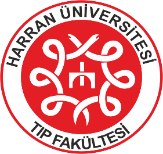 UZMANLIK TEZİ DEĞERLENDİRME FORMUDoküman NoUZMANLIK TEZİ DEĞERLENDİRME FORMUYayın TarihiUZMANLIK TEZİ DEĞERLENDİRME FORMURevizyon NoUZMANLIK TEZİ DEĞERLENDİRME FORMURevizyon TarihiUZMANLIK TEZİ DEĞERLENDİRME FORMUSayfa No1 / 1UZMANLIK ÖĞRENCİSİNİNUZMANLIK ÖĞRENCİSİNİNUZMANLIK ÖĞRENCİSİNİNUZMANLIK ÖĞRENCİSİNİNUZMANLIK ÖĞRENCİSİNİNUZMANLIK ÖĞRENCİSİNİNUZMANLIK ÖĞRENCİSİNİNUZMANLIK ÖĞRENCİSİNİNUZMANLIK ÖĞRENCİSİNİNUZMANLIK ÖĞRENCİSİNİNAdı SoyadıAdı SoyadıAdı SoyadıAdı SoyadıAdı SoyadıAnabilim DalıAnabilim DalıAnabilim DalıAnabilim DalıAnabilim DalıTez DanışmanıTez DanışmanıTez DanışmanıTez DanışmanıTez DanışmanıTez KonusuTez KonusuTez KonusuTez KonusuTez KonusuADAYIN HAZIRLADIĞI TEZİN ADIADAYIN HAZIRLADIĞI TEZİN ADIADAYIN HAZIRLADIĞI TEZİN ADIADAYIN HAZIRLADIĞI TEZİN ADIADAYIN HAZIRLADIĞI TEZİN ADI1- SAYFA SAYISI1- SAYFA SAYISI1- SAYFA SAYISI1- SAYFA SAYISI1- SAYFA SAYISI2- TABLO SAYISI2- TABLO SAYISI2- TABLO SAYISI2- TABLO SAYISI2- TABLO SAYISI3- ŞEKİL SAYISI3- ŞEKİL SAYISI3- ŞEKİL SAYISI3- ŞEKİL SAYISI3- ŞEKİL SAYISI4- İSTATİSTİKSEL    DEĞERLENDİRME4- İSTATİSTİKSEL    DEĞERLENDİRME4- İSTATİSTİKSEL    DEĞERLENDİRME4- İSTATİSTİKSEL    DEĞERLENDİRME4- İSTATİSTİKSEL    DEĞERLENDİRME                Var                      Yok                 Var                      Yok                 Var                      Yok                 Var                      Yok                 Var                      Yok 5- LİTERATÜR5- LİTERATÜRa) Sayısıa) Sayısıa) Sayısı………………………………………………………………………………b) Literatür Kullanımında Uygunlukb) Literatür Kullanımında Uygunlukb) Literatür Kullanımında Uygunlukb) Literatür Kullanımında UygunlukVARVARYOKYOKc) Yeni Literatürden Yararlanmac) Yeni Literatürden Yararlanmac) Yeni Literatürden Yararlanmac) Yeni Literatürden YararlanmaVARVARYOKYOKd) Yerli Literatürden Yararlanmad) Yerli Literatürden Yararlanmad) Yerli Literatürden Yararlanmad) Yerli Literatürden YararlanmaVARVARYOKYOK6- YAZI DÜZENİ ve İÇERİK6- YAZI DÜZENİ ve İÇERİK6- YAZI DÜZENİ ve İÇERİK6- YAZI DÜZENİ ve İÇERİK6- YAZI DÜZENİ ve İÇERİK6- YAZI DÜZENİ ve İÇERİK6- YAZI DÜZENİ ve İÇERİK6- YAZI DÜZENİ ve İÇERİK6- YAZI DÜZENİ ve İÇERİK6- YAZI DÜZENİ ve İÇERİKa) Araştırma tipia) Araştırma tipi       Gözlemsel araştırmalar       Gözlemsel araştırmalar       Gözlemsel araştırmalar        Tanımlayıcı        Vaka kontrol         Kesitsel         Kohort         Tanımlayıcı        Vaka kontrol         Kesitsel         Kohort         Tanımlayıcı        Vaka kontrol         Kesitsel         Kohort         Tanımlayıcı        Vaka kontrol         Kesitsel         Kohort a) Araştırma tipia) Araştırma tipi       Deneysel       Deneysel       Deneysel        Paralel          Çapraz         Öncesi-sonrası        Paralel          Çapraz         Öncesi-sonrası        Paralel          Çapraz         Öncesi-sonrası        Paralel          Çapraz         Öncesi-sonrasıa) Araştırma tipia) Araştırma tipi       Metodolojik       Metodolojik       Metodolojik         Geçerlilik -  Güvenilirlik         Tutarlılık          Geçerlilik -  Güvenilirlik         Tutarlılık          Geçerlilik -  Güvenilirlik         Tutarlılık          Geçerlilik -  Güvenilirlik         Tutarlılık b) Giriş ve Amaçb) Giriş ve Amaçb) Giriş ve Amaçb) Giriş ve Amaçb) Giriş ve Amaçİyi Belirlenmişİyi Belirlenmişİyi Belirlenmemişİyi Belirlenmemişc) Genel Bilgilerc) Genel Bilgilerc) Genel Bilgilerc) Genel Bilgilerc) Genel BilgilerYetersizYeterliYeterliFazlad) Materyal ve Metodd) Materyal ve Metodd) Materyal ve Metodd) Materyal ve Metodd) Materyal ve MetodBaşarılıBaşarılıBaşarısızBaşarısıze) Bulgulare) Bulgulare) Bulgulare) Bulgulare) BulgularBaşarılıBaşarılıBaşarısızBaşarısızf) Sonuçf) Sonuçf) Sonuçf) Sonuçf) SonuçBaşarılıBaşarılıBaşarısızBaşarısızg) Özetg) Özetg) Özetg) Özetg) ÖzetBaşarılıBaşarılıBaşarısızBaşarısızh) Konuyu Anlatma ve Genel Hakimiyeth) Konuyu Anlatma ve Genel Hakimiyeth) Konuyu Anlatma ve Genel Hakimiyeth) Konuyu Anlatma ve Genel Hakimiyeth) Konuyu Anlatma ve Genel HakimiyetBaşarılıBaşarılıBaşarısızBaşarısızi) İncelemenin Bilimsel Yönden Değerii) İncelemenin Bilimsel Yönden Değerii) İncelemenin Bilimsel Yönden Değerii) İncelemenin Bilimsel Yönden Değerii) İncelemenin Bilimsel Yönden DeğeriBaşarılıBaşarılıBaşarısızBaşarısızS O N U ÇS O N U ÇS O N U ÇS O N U ÇBAŞARILI	☐ BAŞARISIZBAŞARILI	☐ BAŞARISIZBAŞARILI	☐ BAŞARISIZBAŞARILI	☐ BAŞARISIZBAŞARILI	☐ BAŞARISIZBAŞARILI	☐ BAŞARISIZ